CALL TO ORDER:The meeting was called to order by Mayor Suggs at 6:00pm on Monday, February 27, 2024.INVOCATION:The Invocation was given by Councilman Hardee.PLEDGE OF ALLEGIANCE:The Pledge of Allegiance was led by Mayor Suggs.ROLL CALL:The roll was called by City Clerk Graham.BUSINESSRESOLUTION 01-24- A RESOLUTION TO ESTABLISH A POLICY FOR BACKGROUND CHECKS FOR VOLUNTEER COACHES- A motion was made by Councilman Padgett to approve the resolution to establish a policy for background checks for volunteer coaches. Seconded by Councilman Hardee. All in favor. Motion passes.  CONCEPTUAL MASTER PLAN PRESENTATION- BOLTON AND MENCK- Lorna Allen and Chris Chockley presented the Conceptual Master Plan to the Council. The Council will review for needed changes. PUBLIC AND PRESS COMMENTS-  NONEADJOURNMENT:
Motion made by Councilman Hardee for adjournment; Seconded by Councilwoman Gause. All members voted in favor. There being no further business, the Council Meeting was adjourned. ATTEST:             BRANDY GRAHAM		                		MICHAEL E. SUGGS CITY CLERK						MAYOR							LORIS COUNCIL MEMBERS								JOAN S. GAUSE 								LEWIS C. HARDEE, JR.								ANDREA L. COLEMAN								CARROLL D. PADGETT, JR.                                                                                             	TONYA SYKES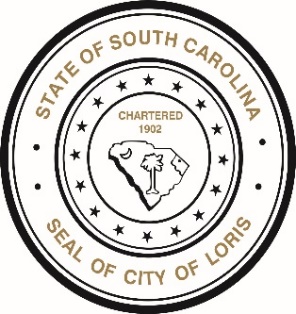 MINUTES OFSPECIAL COUNCIL MEETINGCITY HALLMONDAY, FEBRUARY 27, 2024– 6:00 PMPRESENTMAYORMICHAEL E. SUGGSCOUNCILJOAN S. GAUSEANDREA COLEMANLEWIS C. HARDEE, JR.CARROLL D. PADGETT, JR.